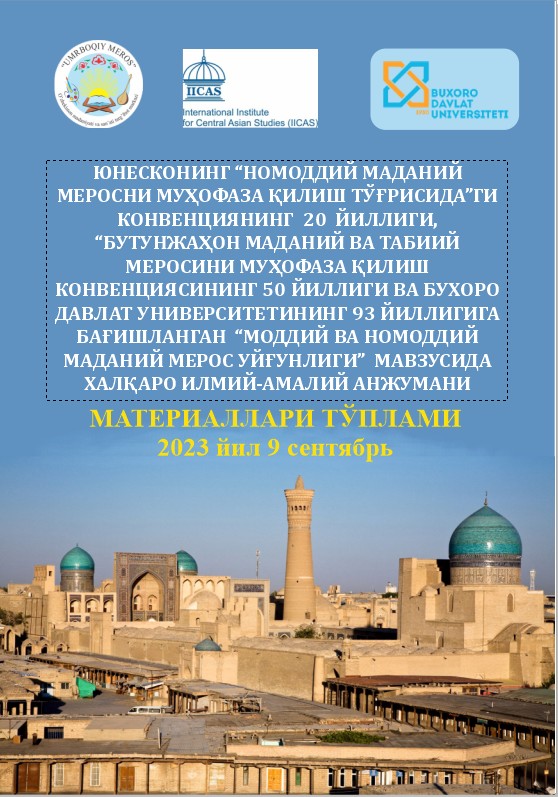 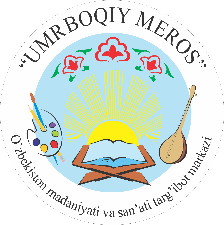 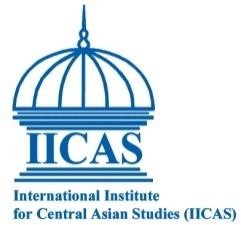 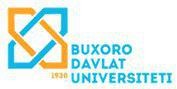 “УМРБОҚИЙ МЕРОС” ЎЗБЕКИСТОН МАДАНИЯТИ ВА САНЪАТИ ТАРҒИБОТ МАРКАЗИЎЗБЕКИСТОН РЕСПУБЛИКАСИ ОЛИЙ ТАЪЛИМ, ФАН ВА ИННОВАЦИЯЛАР ВАЗИРЛИГИБУХОРО ДАВЛАТ УНИВЕРСИТЕТИ МАРКАЗИЙ ОСИЁ ХАЛҚАРО ТАДҚИҚОТЛАР ИНСТИТУТИЮНЕСКОНИНГ “НОМОДДИЙ МАДАНИЙ МЕРОСНИ МУҲОФАЗА ҚИЛИШ ТЎҒРИСИДА”ГИКОНВЕНЦИЯНИНГ 20 ЙИЛЛИГИ, “БУТУНЖАҲОН МАДАНИЙ ВА ТАБИИЙ МЕРОСИНИ МУҲОФАЗА ҚИЛИШ КОНВЕНЦИЯСИНИНГ 50 ЙИЛЛИГИ ВА БУХОРО ДАВЛАТ УНИВЕРСИТЕТИНИНГ 93ЙИЛЛИГИГА БАҒИШЛАНГАН “МОДДИЙ ВА НОМОДДИЙ МАДАНИЙ МЕРОС УЙҒУНЛИГИ” МАВЗУСИДА ХАЛҚАРО ИЛМИЙ-АМАЛИЙ АНЖУМАНИМАТЕРИАЛЛАРИ ТЎПЛАМИ«Дурдона» нашриёти Бухоро – 2023“Моддий ва номоддий маданий мерос уйғунлиги” мавзусидаги халқаро илмий-амалий анжуман материаллари. «Дурдона» нашриёти. Бухоро – 2023. - 280 бетМасъул муҳаррир:Дармоной Ўраева – филология фанлари доктори, профессорТаҳрир ҳайъати:Л.Х.Мирзаева, М.Б. Аҳмедова, З.Р. Собирова, Р.Р.Касимова, М.Ж. ЧориеваТақризчилар:Нозимжон Бобожонович Атабоев – филология фанлари бўйича фалсафа доктори, доцентЖўраева Малоҳат Муҳамадовна - филология фанлари доктори, профессорМақолаларни тўпловчи ва нашрга тайёрловчилар:Л.Х. Мирзаева- “Умрбоқий мерос” тарғибот маркази директори М.Б.Аҳмедова- Инглиз адабиётшунослиги кафедраси доценти, ф.ф.ф.д.Ушбу тўпламда жамланган мақолалар номоддий маданий меросни муҳофаза қилиш тўғрисидаги конвенцияни амалга оширишдаги муаммолар, бутунжаҳон маданий ва табиий меросни муҳофаза қилиш тўғрисидаги конвенцияни амалга оширишдаги муаммолар, моддий ва номоддий меросни муҳофаза қилиш дастурларида интеграциялашган ёндашув, моддий ва номоддий маданий меросни муҳофаза қилиш, асраш ва тарғиб қилишда жамоат ташкилотларининг ўрни, Ўзбекистонда маданий мерос объектларини ўрганиш тарихи, педагогик ёндашувлар ва жаҳон тажрибасини оммалаштириш масалалари доирасида мутахассисларнинг тажриба ва фикр алмашинувини таъминлашга хизмат қилади.Ориф Қодиров – БДУ профессори, Педагогика фанлариномзоди. 97-304-22-32 farrux-8890@mail.ruБОЗОР ШАРОИТИДА РИШТОН АНЪАНАВИЙ КУЛОЛЧИЛИГИ. АНЪАНАВИЙЛИК ВА ИННОВАЦИЯРиштон кулолчилик мактаби ўзининг минг йиллик ўтмиши тарихига эга. Тарихчи ва қадимшуносларнинг такидлашларига кўра 2 минг йиллик тарихга эга Буюк Ипак йўлида жойлашган бу маскандан Хитойдан йўлга чиққан савдо карвонлари Довоннинг қадимги шаҳарларидан бири Риштонга қўниб ўтганлар.Ўзбекистоннинг бадиий споол буюмлари икки турга бўлинади: бири куйдирилган, сирланган қизғиш споол, иккинчиси-сирланган гулда споол.Сирланган гулдор сополлар тайёрлаш милодий IХ асрдан кенг тарқалган. Фарғонаводийсининг мовий зангори ва мовий кўк идишлари гўзал, нозик гул-ўсимлик гуллари, новда ва буталари билан безатилган. Уларнинг анъанавий шакллари, нақшлар композицияси водий табиатига хос колорити-бўёқлари узоқ ривожланиш йўлини босиб ўтиб, ХIХ асрда ўзининг энг юқори даражасига эришган. Ўзбекистон музейлари тўпламида сақланаётган Хитойнинг Кула ва Қашқар вилоятларида тайёрланган коса, товоқлари – лаганлари (ХVIII – ХIХ аср бошлари) шакли, нақшлари ва зангори мовий ва зангори тўқ кўк ранглари билан Риштон сополларига ўхшашлиги, узоқ ўтмиш маданий алоқаларининг мавжудлигини кўрсатади. ХIХ асрнинг иккинчи ярмида Россия чинни заводларида ҳам Риштон сополига ўхшаш идиш ва буюмлар тайёрланганлиги марказ кулолчилигининг юксак даражасини кўрсатади. Хунармандчиликнинг қайси турининг қайси худудга равнақ топищи, аваламбор, ахолининг ўтроқ, ярим ўтроқлигига табиатга, хомащёсининг мавжудлигига кўп жихатдан боғлиқ. Риштон хам щундай қулайликларга эга, кулолчилик учун соз лой зҳирасига бой худуд бўлганлиги сабабли, узоқ ўйлашдан бощлаб кулолчилик ривожланган маскандир. Кулолчилик дўкони ва хумдонлар одатда уйнинг бир хонасида, ёки ховли якунида жойлащган. Айрим кадимги щахарларда кулоллар дўконлари алоҳида расталарда барпо килинган. Кулолларнинг устахоналарида буёк ёки сир тайёорлащ учун турли хажмдаги казон, кўл тегирмони (ёрғичоқ), элак, мўйкалам, махсус пичоқ ва бощқалар булган. Риштонлик кулоллари азалдан идищларни безащда ҳандасавий, ислимий нақшлари ок-зангори, мовий кук ранглар билан чизиб ясаганлар. Узбекистон сирланган кулолчилик мактаблари асосан XIX асрда шакилланган.Мовий зангори, ок, мовий кўк, оқ яшил ранглар уйғунлащган Фарғона мактабининг ёркин маркази Риштондир. Безак бериш услуби,щакли щамоили ва технологик хусусиятга кўра Фарғона мактабида Хоразм мактаби сополчилигига якин бўлиб, асосан ишкорли сир биланкопланиб, мовий ҳаво рангли колоритга эга.ХХ асрга келиб ўзбек ҳунармандчилигининг инқирози кузатилди. Нисбатан арзон завод ва фабрикалар маҳсулотлари қўл меҳнати ҳунармандчилигининг касодга учрашига сабаб бўлди. Мураккаб тарихий йўлни босиб ўтган Риштон кулочилигиниг сапол буюмларида қўзга тащланадиган сирланган кулолчилик бадиий ечим жиҳатидан катта қизиқиш уйғотди XX асрнинг ўрталарига келиб кулолчилик буюмларининг кўпчилик анъанавий шакллари йўколиб кетди, факатгина лаганларда турли нақщ намуналаригина сақланиб қолди, улар ўзларининг анъанавий рангларини ва рўзғорбоплик хусусиятини йўкотиб, совғабоплик хусусиятига эга бўла бошлади. Уларнинг таг кисмидан махсус тещик ўйилиб, деворларга осадиган қилинди. Шунингдек кўплаб янги накщ турлари киритилди.Халк усталарининг сопол буюмлари нисбатан арзон нархдаги чинни заводлари махсулотлари, метал ва пласмасса сингари саноат буюмлари билан рақобатлаша олмаганлиги ҳам бунга сабаб бўлди. Шунга карамай ўтмищда мащҳур бўлган айрим кулолчилик марказлари сақланиб қолди. Улар орасида Риштон кулолчилиги анъаналарини қайта тиклаган Шарофиддин Юсупов, Алишер ва Бахтиёр Назировлар хизматлари тахсинга лойиқдир. Риштон кулолчилиги анъаналари давомчилари мустақиллик йилларида бирмунча кўпайди.Аммо ўтган асрнинг охирларида, айниқса мустақиллик йилларида кўплаб йўқолаёзган ҳунар турлари қайта шаклланди. Жумладан Риштон кулолчилиги анъаналари ҳам давлатимизнинг ғамхўрлиги ва қўллаб-қувватлашлари туфайли қайта тикланди. Бу борада жонкуяр кулоллар Уста Иброҳимжон Комилов, Бобожон Нишонов, Алишер Нарзиев, Шарофиддин Юсупов ва Тоҳиржон Ҳайдаров хизматлари катта.Бу машхур кулоллар ишларини иқтидорли ёшлар давом эттирмоқдалар.Қадимги Риштон кулолчилигининг бой анъаналарини тиклаб ижод қилаётган Алишер Назиров ва Шарофиддин Юсуповлар ижоди тахсинга лойиқ. Аммо янгиликлар ортидан ортиқча қувиш, кулолчиликда анъанавий нақшлар билан бирга замонавий тасвирлар: миниатюралар, ҳатто портретлар туширилиб ишланаётган споол – рўзғор буюми маъносини йўқотиб, деворий безакка айланаётгани, ўта профессионал рассомлик тасвирлари, кулолчиликка акдемизмни кириб келиши, унинг кўп асрлик анъаналарини ҳамда халқчиллигини йўқотаётганлиги кишини ташвишга солади. Ижодий ишларнинг камайиши, салонбоп буюмларнинг кўпайиши, маркетинг талабларни бажариш пировардида Риштон кулолчилигининг нуфузини туширишга олиб келади. Риштон кулолчилиги брендига соя солади. Айниқса туристик марказлар, Самарканд, Бухоро, Хива шаҳарлари кўчаларига ёйма ҳолатда кўчада, чангда харидорларга сотилаётган Риштон кулолчилик буюмлари, кўл ҳунарини қадрини кескин тушиб кетишига, Тошкентнинг Чор- Су бозорида ёймачи олиб сотарлар қўлида ерга уриб, сотилаётган буюмлар, хақиқий кулоларнинг муаллифлик ишларига ҳам шубха билан қарашга олиб келади.Кадиров Ариф Махмудович Бухоро давлат университетиСанъатшунослик факультети п.ф.н, профессорКадирова Нозима Арифовна Бухоро давлат университети Санъатшунослик факультети ўқитувчисиУМРБОҚИЙ АНЪАНАЛАР ДАВОМЧИЛАРИЎзбек кулолчилиги амалий санъатнинг энг қадимий ва ривожланган турларидан биридир. Мамлакатимизда бадиий кулолчилик ҳунари халқ амалий санъатининг кўпгина турлари ичида махсус ўрин эгаллайди. Бу санъатнинг археологлар республикамиз ҳудудидан топишган илк намуналари энг қадимги даврларга мансубдир.Узоқ асрлар давомида Ўзбекистонда кулолчилик шаклланиб, узоқ ривожланиш йўлини босиб ўтганлигини ўлкамиздан топилган кўплаб қадимий археологик топилмалар ҳам тасдиқлайди.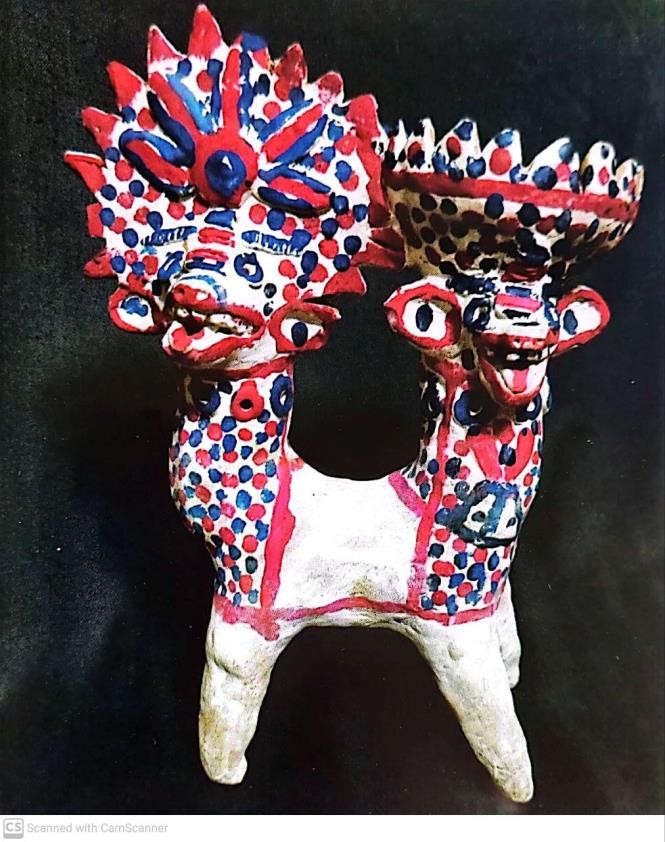 Кўп асрлик тарихий ривожланиш давомида ватанимиз ҳудудларида учта йирик кулоллик мактаблари ташкил топди. Булар Фарғона (Риштон, Ғурумсарой, Андижон, Қўқон марказлари), Бухоро-Самарқанд (Самарқанд, Ургут, Шаҳрисабз, Бухоро, Ғиждувон Вобкент-Ўба, Каттақўрғон марказлари), шунингдек Хоразм мактаби (Хива, Каттабоғ, Чимбой, Хонқо ва бошқа марказлари) кулолчилиги ўзининг анъанавий услублари ва йўналишлари билан бир-биридан ажралиб туради.Шу кунгача сақланиб келаётган Риштон, Ғиждувон, Ўба, Хива, Хонқо, Самарқанд, Шаҳрисабз, Касби, Ургут, Ғурумсарой, Тошкент каби анъанавий кулолчиликмарказлари ҳозирги пайтда ҳам ўз фаолиятини давом эттирмоқда.Ўзбекистон сополида реза наўшлар афсонавий-ҳайвонот дунёсидан олинган мавзулардаги қўғирчоқлар – ўйинчоқлар, ҳайкалчалар, ҳуштаклар, халқ орасида ғоят машҳур турли турмуш манзараларига хос ёдгорликларда мужассамлашган. Сопол қўғирчоқларни –ҳуштакларни бир марта кўрган киши, эртаклар дунёсига тушиб, уни ҳеч қачон унутолмайди.Баъзи кулоллар ўз маҳсулотларини безашда афсонавий ҳайвонлар, қушлар (Семурғ) тасвиридан фойдаланадилар. Баъзан безаклар ичида қадимий нақшлар ҳам учрайди.Уста кулоллар тупроқ (лой)нинг тегишли туридан фойдаланадилар. Лой обдан пиширилиб, “дам” олдирилади. Уни бир неча кун намланган шолга ўраб, қуриб қолмаслиги учун вақти-вақти билан шолга сув сепиб турилади.Бу даврда лой таркибидаги ҳар хил минераллар ва тузлар эриб унинг таркибидан чиқиб кетади, органик моддалар димланган лойда нобуд бўлади. Кейин ясалган буюм қуритилиб, хумдонда куйдирилганда, турли тешиклар ва нуқсонлар ҳосил бўлмайди.Минг йилликлардан бери давом этиб келаётган халқ кулолчилигининг ибтидоий усуллари ҳанузгача давом этиб келади. Бу анъаналарни халқ усталари аждодлардан ўрганиб, авлодларга ўргатиб келганлигининг оқибатидир.Ана шундай халқ кулолчилигининг марказларидан бири Бухоро вилоят Вобкент туманининг Вобкент шаҳри яқинидаги Ўба қишлоғидир. Бу қадимги қишлоқни мўғул тилида Ўба-чекка жой, тепалик деб номлайдилар. Бу қишлоқ халқ кулолчилигининг марказларидан биридир. Унда тандирсозлар, косагарлар, ўйинчоқ ва ҳуштаксозлар азалдан фаолият кўрсатганлар. Кулолчилик анъанасини давом эттириб, лойдан турли хил уй-рўзғор буюмлари билан бирга болалар учун ўйинчоқлар – қўғирчоқлар ҳамда турли ҳайвон ва қушлар шаклидаги ҳуштаклар (Бухорода ушпулак дейилади) ясаганлар.Бу ерлик кулоллар ясайдиган буюмлар ўзининг археологик қадимги қиёфасини сақлаб қолган. Ўба ўйинчоқлари ҳайвонлар, афсонавий қушлар, халқ эртакларида таърифланган аждарҳо ва девларнинг қиёфасида содда, ёқимли, беозор кўринишда қиёфаларида тасвирланганлиги билан ажралиб туради. Ўйинчоқлар энг аввало болалар учун овунчоқ вазифасини бажарган. Қолаверса, уни ҳуштак.....Археологлар қазишмалар натижасида юртимиз ҳудудидан топган қадимги ўйинчоқларнинг кўриниши ҳозирги давр ўбалик кулоллар ясаётган ўйинчоқларга жуда ҳам ўхшашлиги кишини ҳайратлантиради.Ўба қишлоғини “ўйинчоқчилар қишлоғи” деб атаганлар. Бир-биридан ғаройиб ўйинчоқлар - ҳуштаклар ясашда Ҳамро биби Рахимованинг олдига тушадигани бўлмаган. Унинг ўтган асрнинг 70-80 йилларида ясаган ўйинчоқлари дунёнинг турли музейлари ва шахсий тўпламларидан жой олган. Бошқа бир ўбалик ҳуштаксоз Ҳамро бибинингқишлоқдоши, замондоши Зайнаб Обидованинг ишлари Ҳамро биби Рахимованикидан сал оғирроқ, бақувватроқ, айни пайтда сипороқ - башангликдан йироқроқ, ёқимтойроқ қилиб ясалганлиги билан ажралиб туради.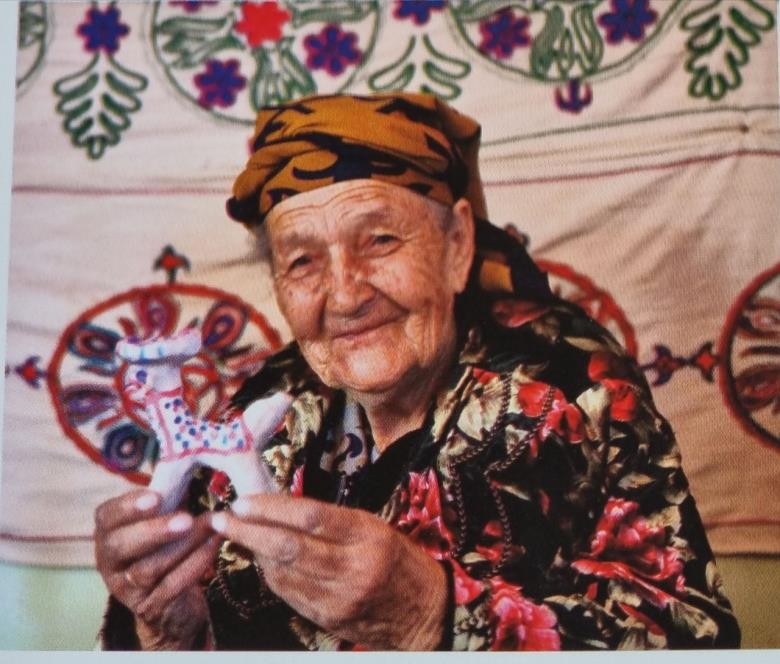 Ўбалик моҳир кулол Фатулла Саъдуллаев ясаган кулолчилик буюмлари афсонавий кўп бошли жонзотлар тасвирини лойдан ясаб, яшил, кўк, қўнғир ранглар билан зийнатлаб сир бериб ишлаганлиги билан бошқаларникидан ажралиб туради.Ўбаликларнинг       ўзига        хосанъанасини моҳир ҳуштаксоз кулол Кубаро Бобоева давом эттирди ва бойитди. У 1938 йилда Ўбада кулол оиласида туғилган. Анча кеч 50 ёшдан кейин аждодлари ҳунарига қайтган, Кубаро опа қарийб 35 йил шу соҳада тинмай, садоқат билан фаолият кўрсатди. Кекса ҳунарманд “Ташаббус” кўрик танловларида доимий қатнашар, ўзининг камтарлиги, ўз касбига бўлган жасоратини намойиш қилиб бошқа ҳунармандларга ўрнак кўрсатар эди. У беғубор болаларнинг эртаклар дунёсини қаҳрамонларини ясаб, ҳуштаклар тайёрлаб, ўзи чалиб кўрсатиб, сув текинга тарқатар, эрта етим қолган набираларини ҳалол ҳунардан топган пулдан пешона тери эвазига топган пулдан таъминлар эди. Моҳир кулол 2002 йилда “Шуҳрат” медали, 2023 йилда “Меҳнат шуҳрати” ордени билан тақдирланди. У бизга умрбоқий мерос анъана қолдириб, шу йилнинг июлида вафот этди.Фойдаланилган адабиётлар:Альмеев Р.В., Жумаев Қ.Ж. ва бошқалар. Бухоро давлат бадиий-меъморчилик музей- қўриқхонаси. Т., 2004.Ҳакимов А.А. ва бошқалар. Ўзбекистон халқ санъати. Т., 1979 й.Рахимов М.К. Художественная керамика Узбекистана. Т., 1961.Хабибуллаев Н., Ҳакимов А.А., Содиқова Н. ва бошқалар. Ўзбекистон амалий санъати. Т.2003.Жумаев Қорёғди. Қоракўл тарихи. Бухоро, 2020.МУНДАРИЖАО деятельности Центра пропаганды культуры и искусства Узбекистана“Садриддин Салим Бухорий” МЧЖ босмахонасида чоп этилди.Адади 12 нусха. Ҳажми 280 бет. Формат А4. Буюртма рақами 258. 2023 йид.